                                                                                                                       “Azərbaycan Xəzər Dəniz Gəmiçiliyi”			                       			 	Qapalı Səhmdar Cəmiyyətinin 					       			“ 01 ”  Dekabr 2016-cı il tarixli		“216” nömrəli əmri ilə təsdiq edilmişdir.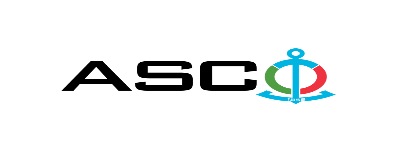 “AZƏRBAYCAN XƏZƏR DƏNİZ GƏMİÇİLİYİ” QAPALI SƏHMDAR CƏMİYYƏTİ        DƏFTƏRXANA LƏVAZIMATLARININ SATINALINMASI MƏQSƏDİLƏ AÇIQ MÜSABİQƏ ELAN EDİR.MÜSABİQƏ № AM054/2019                                                   MALLARIN SİYAHISIMüsabiqədə iştirak etmək üçün təqdim edilməli sənədlər:Müsabiqədə iştirak haqqında müraciət (nümunə əlavə olunur);İştirak haqqının ödənilməsi barədə bank sənədi;Müsabiqə təklifi İlkin mərhələdə müsabiqədə iştirak haqqında müraciət (imzalanmış və möhürlənmiş) və iştirak haqqının ödənilməsi barədə bank sənədi (müsabiqə təklifi istisna olmaqla) ən geci 03.10.2019-cu il, Bakı vaxtı ilə saat 18.00-a qədər Azərbaycan, rus və ya ingilis dillərində “Azərbaycan Xəzər Dəniz Gəmiçiliyi” Qapalı Səhmdar Cəmiyyətinin (bundan sonra “ASCO”) yerləşdiyi ünvana və ya əlaqələndirici şəxsin elektron poçtuna təqdim olunmalıdır.Satın alınması nəzərdə tutulan mal, iş və xidmətlərin siyahısı (təsviri) əlavə olunur.İştirak haqqının məbləği və əsas şərtlər toplusunun (müsabiqəyə dəvət sənədlərinin) əldə edilməsi:Müsabiqədə iştirak etmək istəyən iddiaçılar aşağıda qeyd olunmuş məbləğdə iştirak haqqını ASCO-nun bank hesabına ödəyib (ödəniş tapşırığında müsabiqə keçirən təşkilatın adı, müsabiqənin predmeti dəqiq göstərilməlidir), ödənişi təsdiq edən sənədi birinci bölmədə müəyyən olunmuş vaxtdan gec olmayaraq ASCO-ya təqdim etməlidir. Bu tələbləri yerinə yetirən iddiaçılar satınalma predmeti üzrə əsas şərtlər toplusunu elektron və ya çap formasında əlaqələndirici şəxsdən elanın III qrafasında göstərilən tarixədək həftənin istənilən iş günü saat 09:30-dan 17:30-a kimi ala bilərlər.İştirak haqqının məbləği:100 AZNIştirak haqqı manat və ya ekvivalent məbləğdə ABŞ dolları və AVRO ilə ödənilə bilər  Hesab nömrəsi: İştirak haqqı ASCO tərəfindən müsabiqənin ləğv edilməsi halı istisna olmaqla, heç bir halda geri qaytarılmır.Müsabiqə təklifinin təminatı:Müsabiqə təklifi üçün təklifin qiymətinin azı 1 (bir) %-i həcmində bank təminatı (bank qarantiyası) tələb olunur. Bank qarantiyalarının əsli müsabiqə zərfində müsabiqə təklifi ilə birlikdə təqdim edilməlidir. Əks təqdirdə satınalan təşkilat belə təklifi rədd etmək hüququnu özündə saxlayır. Qarantiyanı vermiş maliyyə təşkilatı Azərbaycan Respublikasında və/və ya beynəlxalq maliyyə əməliyyatlarında qəbul edilən olmalıdır. Satınalan təşkilat etibarlı hesab edilməyən bank qarantiyaları qəbul etməmək hüququnu özündə saxlayır.Satınalma müsabiqəsində iştirak etmək istəyən şəxslər digər növ təminat (akkreditiv, qiymətli kağızlar, satınalan təşkilatın müsabiqəyə dəvət sənədlərində göstərilmiş xüsusi hesabına  pul vəsaitinin köçürülməsi, depozitlər və digər maliyyə aktivləri) təqdim etmək istədikdə, təminat növünün mümkünlüyü barədə elanda göstərilmiş əlaqələndirici şəxsə əvvəlcədən sorğu verməlidir və razılıq əldə etməlidir. Müqavilənin yerinə yetirilməsi təminatı satınalma müqaviləsinin qiymətinin azı 5 (beş) %-i məbləğində tələb olunur.Hazırki satınalma əməliyyatı üzrə Satınalan təşkilat tərəfindən ən çoxu 30%-ə qədər avans ödənişinin yerinə yetirilməsi nəzərdə tutulur.Müqavilənin icra müddəti:Malların tələbat yarandıqca alınması nəzərdə tutulur. Satınalma müqaviləsinin ASCO tərəfindən rəsmi sifariş (tələbat) daxil olduqdan sonra 5-7 (beş-yeddi) təqvim günü ərzində yerinə yetirilməsi tələb olunur.Müsabiqədə tətbiq edilən qaydalar və ASCO-nun müstəsna hüququ barədə məlumat:Müsabiqə ASCO-nun 12 iyun 2014-cü il tarixli 99 nömrəli əmrinə və həmin əmrlə təsdiq olunmuş “Azərbaycan Xəzər Dəniz Gəmiçiliyi QSC üzrə satınalmaların təşkili və idarə olunması Qaydaları”na uyğun keçiriləcəkdir.“Azərbaycan Xəzər Dəniz Gəmiçiliyi QSC üzrə satınalmaların təşkili və idarə olunması Qaydaları”na uyğun olaraq ASCO-nun bütün müsabiqə təkliflərini rədd etmək və müsabiqəni ləğv etmək hüququ vardır.Satınalan təşkilatın ünvanı:Azərbaycan Respublikası, Bakı şəhəri, AZ1029 (indeks), Heydər Əliyev prospekti 152, “Çinar Plaza” 24-cü mərtəbə, ASCO-nun Satınalmalar Komitəsi.Əlaqələndirici şəxs:Cəlilov Vüqar“AXDG” QSC-nin Satınalmalar Komitəsinin ümumi məsələlər üzrə katibiTelefon nömrəsi: +994 12 404 37 00 (1132)Elektron ünvan: tender@asco.az Hüquqi məsələlər üzrə:Telefon nömrəsi: +994 50 352 99 88Elektron ünvan: tender@asco.azMüsabiqə təklif zərflərinin açılışı tarixi, vaxtı və yeri:Zərflərin açılışı 14.10.2019-cu il tarixdə, Bakı vaxtı ilə saat 16.00-da  elanın V bölməsində göstərilmiş ünvanda baş tutacaqdır. Müsabiqənin qalibi haqqında məlumat:Müsabiqənin qalibi haqqında məlumat ASCO-nun rəsmi veb-səhifəsinin “Elanlar” bölməsində yerləşdiriləcəkdir. Müsabiqənin digər şərtləri:№Mal-materialın adıÖlçü vahidi Miqdar1Kağız  A3 80qr 500v bəyaz Svetocopy keyfiyyətlibağ20752Kağız A4 80 qr 500v bəyaz Svetocopy keyfiyyətlibağ195653Kağız A4 80 qr.m2( Double,Brilliant Ballet firması,A klass, yüksək ağlıqla )bağ25704Ağardıcı qələm 8ml Eurozone keyfiyyətliədəd46465Arxiv qovluqu A4 4sm mavi Noki/Mas/Eurozone keyfiyyətliədəd23806Arxiv qovluqu A4 8sm mavi Noki/Mas/ Eurozone keyfiyyətliədəd32607Bloknot A6 40v  üstü spiral Eurozone keyfiyyətliədəd7908Bloknot 13x21sm PU dəri -  tarixsiz tünd mavi ədəd7459Möhür mürəkkəbi 7011 28ml mavi Trodat keyfiyyətliədəd49510Dəftərxana kitabı dama-dama A4 100vərəq TAN keyfiyyətliədəd210511Dəftərxana kitabı dama-dama A4 60vərəq  TAN keyfiyyətliədəd182512Dəftərxana kitabı xətli A4 100vərəq TAN keyfiyyətliədəd57013Dəftərxana kitabı xətli A4 60vərəq  TAN keyfiyyətliədəd58514Dəftərxana kitabı qalın üzlüklü Manuscript A4 96vərəq Eurozone keyfiyyətliədəd89015Qovluq iş A4 karton ipli ədəd102816Dəlgec 30v premium qara Eurozone keyfiyyətliədəd48617Dəlgec 12v qara Eurozone keyfiyyətliədəd54218Yapışqanlı qeyd kağızı Notes 75x75mm 100v sarı Forpus keyfiyyətliədəd305919Qovluq fayllı A4 20 fayl Libra keyfiyyətliədəd123320Bıçaq orta metal 18mm Forpus keyfiyyətliədəd109821Bıçaq kiçik plastik 9mm  Forpus keyfiyyətliədəd88222Bıçaq yedəyi orta 18mm Forpus keyfiyyətliədəd42523Bıçaq yedəyi kiçik 9mm  Forpus keyfiyyətliədəd32024Qovluq iş A4 karton telli ədəd81325Kalka kağız 878mmx20m Rusiya ist.rulon6626Kalkulyator 12 rəqəm Eurozone keyfiyyətliədəd39827Karandaş mexaniki 0.5 mm Forpus keyfiyyətliədəd49028Karandaş mexaniki 0.7 mm Eurozone keyfiyyətliədəd41429Karandaş sadə HB 0.7 Eurozone keyfiyyətliədəd1122030Qələm yonan 2-li rəngli Keyroad keyfiyyətliədəd109031Knopka pano üçün 30mm rəngli Mas keyfiyyətliqutu36432Ştrix sadə 15ml - Eco  Forpus keyfiyyətliədəd343033Textmarker mavi Eurozone keyfiyyətliədəd181534Textmarker qara Eurozone keyfiyyətliədəd159035Textmarker narıncı Eurozone keyfiyyətliədəd121036Textmarker sarı Eurozone keyfiyyətliədəd136237Textmarker yaşıl Eurozone keyfiyyətliədəd120038Lövhə markeri bullet mavi Eurozone keyfiyyətliədəd54739Lövhə markeri bullet qırmızı Eurozone keyfiyyətliədəd66740Permanent marker bullet mavi Eurozone keyfiyyətliədəd54541Permanent marker bullet qırmızı Eurozone keyfiyyətliədəd39542Sənəd rəfi 1x3 metal setka qara Eurozone keyfiyyətliədəd37343Masaüstü dəst metal setka qara Eurozone keyfiyyətliədəd36044Möhür mürəkkəbi 28ml qara Trodat keyfiyyətliədəd35045Qovluq rezinli A4 - Premium qırmızı Forpus keyfiyyətliədəd157046Plastik qovluq şəffaf  (düyməli) A4 Forpus keyfiyyətliədəd148047Pozan kiçik Eurozone keyfiyyətliədəd272548Qayçı 16sm  Eurozone keyfiyyətliədəd71349Qələm diyircəkli 1.0 mavi Eurozone keyfiyyətliədəd1871050Qələm gel 0.5 -  mavi Eurozone keyfiyyətliədəd257551Qələm gel 0.5 - qara Forpus keyfiyyətliədəd127052Diyirçəkli qələm  1 mm-lik Forpus keyfiyyətliədəd264553Diyirçəkli qələm  1 mm-lik Forpus keyfiyyətliədəd263054Diyirçəkli qələm  yaşıl 1 mm-lik Forpus keyfiyyətliədəd135555Bloknot A5 50v  Eurozone/ Forpus keyfiyyətliədəd189056Qeyd kağızı 9x9sm 300v bəyaz qabda Forpus/Eurozone keyfiyyətliədəd344157Skrepka metal N3 26mm 1x100  Mondo keyfiyyətliqutu319558Skrepka metal N5 50mm 1x100  Mondo keyfiyyətliqutu106059Şəffaf fayl A4 50 mikron Eurozone /Noki keyfiyyətlibağ255360Şəffaf fayl A4 80 mikron Eurozone/Noki keyfiyyətlibağ270561Klips qısqac 15mm  Forpus keyfiyyətliədəd85062Klips qısqac 19mm  Forpus keyfiyyətliədəd146563Klips qısqac 25mm  Forpus keyfiyyətliədəd146064Klips qısqac 32mm  Forpus keyfiyyətliədəd110565Klips qısqac 41mm  Forpus keyfiyyətliədəd87066Klips qısqac 51mm  Forpus keyfiyyətliədəd113567Stepler 24/6 12v  Eurozone keyfiyyətliədəd111168Stepler 26/6 20v Eurozone keyfiyyətliədəd75769Stepler 100v Eurozone keyfiyyətliədəd3270Stepler ehtiyatı 23/13  (1 qutu 100ədəd) Mas keyfiyyətliqutu7371Sim çıxardan  qara Mondo keyfiyyətliədəd80572Stepler üçün ehtiyat  24/6 Mondo keyfiyyətli (1 qutu 100ədəd)qutu335273Stepler üçün ehtiyat  N 26 Mondo keyfiyyətli (1 qutu 100ədəd)qutu103574Laminasiya plyonkası A4 250x216x303 Mondo keyfiyyətlipaçka12575Laminasiya plyonkası A3 125x303x426sm Mondo keyfiyyətlipaçka6176Laminasiya plyonkası A5 125mk Mondo keyfiyyətlipaçka11677Vatman kağızı A1 235qr 70x100 Maestro keyfiyyətli ədəd59278Xətkeş 15 sm plastik Keyroad keyfiyyətli ədəd58079Xətkeş 30sm metal  Mas keyfiyyətliədəd140780Yapışqan karandaş tipli 8qr Eurozone keyfiyyətliədəd315381Skoç  12mmx10m şəffaf Mondo keyfiyyətliədəd170882Skoç 50mmx60m şəffaf Mondo keyfiyyətliədəd101583Skoç 50mmx100m şəffaf Mondo keyfiyyətliədəd108784Skoç 2-li geniş qalın 18mmx5m Mas  keyfiyyətliədəd53585Skoç 2-li nazik incə 24mmx9m Mas keyfiyyətliədəd27586Yapişqanlı qeyd kağızı 50x12 mm(müxtəlif rəngli, Stiker)film index Eurozone  keyfiyyətliədəd73687Zərf A3 320x420mm 110qr bəyaz Mondo keyfiyyətliədəd121088Zərf A4 240x320mm 110qr bəyaz Asil / Mondo keyfiyyətliədəd601089Zərf 110x220mm 110qr diplomat bəyaz Eurozone keyfiyyətliədəd171090Zərf A5 162x229mm 110qr bəyaz Mondo keyfiyyətliədəd557091Azərbaycan bayrağı 70 x 105sm Alsancaq firması (Dəniz şəraitinə uyğun)ədəd152092Azərbaycan bayrağı 100 x 150sm Alsancaq firması(Dəniz şəraitinə uyğun)ədəd121793Plotter kağızı 90qr 81smx40m Koehler keyfiyyətlirulon8094Kağız skoç Dolphin keyfiyyətliədəd72295Sekretarlıq A4 2-li mavi Eurozone keyfiyyətliədəd32296Telli Dosya mavi Noki keyfiyyətliədəd41097Batareya AA 1x2 Duracell firmasıpaçka93598Batareya AAA 1x2 Duracell firmasıpaçka75899Batareya C Duracell firmasıədəd670100Batareya D Duracell firmasıədəd700101Batareya 9v Duracell firmasıədəd470102Binder cilips (orta) Forpus keyfiyyətliədəd60103Binder cilips (balaca) Forpus keyfiyyətliədəd40104Fayl içi dəmirli  Noki keyfiyyətliədəd320105Lazer qələm deli  keyfiyyətli 3930 ədəd75106Masaüstü dəst (rəhbər heyət üçün) Forpus keyfiyyətliədəd2107Lövhə silgisi (maqnitli) Deli keyfiyyətliədəd640108Batareya 2A 3,6V Duracell firmasıədəd2109Şturman ləvazimatları (xətkeş,pərgar)ədəd20110Paralel xətkeş (şturman)ədəd35111Transportir şturmanskiyədəd35112Azərbaycan bayrağı stolustu  25 x 14sm ədəd130113A 1 kagızı eni 610, iç diametri 50,8 Maestro keyfiyyətlirulon40114Cildləmə plyonkası A4 Forpus keyfiyyətlipaçka30115Cildləmə plyonkası A3 Forpus keyfiyyətlipaçka55116Cildləmə üçün durabl A4 Forpus keyfiyyətliədəd260117Cildləmə üçün durabl A3 Forpus keyfiyyətliədəd165118Plotter kağızı 594mm x50m 3 inch Maestro keyfiyyətliədəd50119Plotter kağızı 420mm x50m  Maestro keyfiyyətliədəd18120Qələm gel 0.5 -  qırmızı Eurozone keyfiyyətliədəd10121Mexaniki karandaş üçün ehtiyyat 0.7 mm Forpus keyfiyyətliədəd150